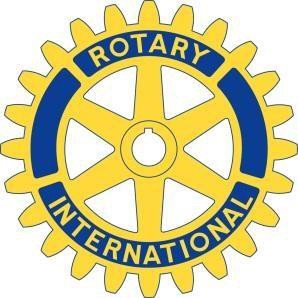 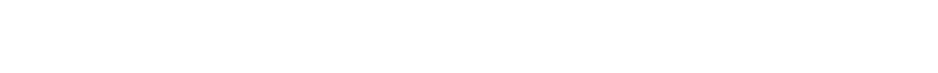 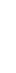 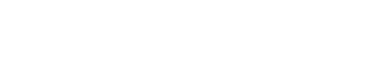 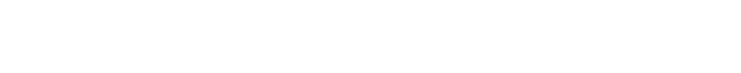 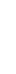 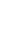 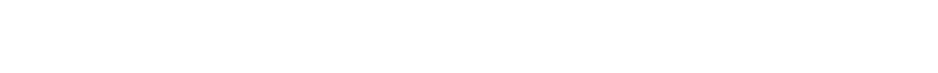 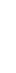 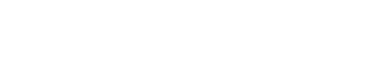 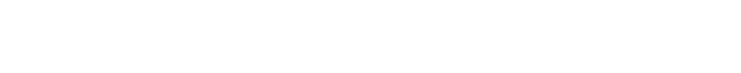 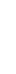 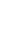 Annual club dues are $160 if paying quarterly or $150 if paying annually. Dues are collected quarterly and do not include meeting fees. The dues cover Membership to Rotary International, a subscription to The Rotarian magazine, and club liability insurance and council on legislation. Meeting fees are $15 and are not included in the annual club dues. Meeting fees include food, parking, and facility. Can be paid in the form of cash, check, or card at each meeting, unless prepaid. Card transactions are charged a 2.75% processing fee. Please choose a dues and meeting fee payment option below.Dues are emailed every quarter (Jan, April, July, Oct) and payments are due next 30 days. After 30 days, a reminder for payment is emailed. After 60 days past due, another reminder is sent and this is the last warning before an email regarding termination is sent. Termination of a member may result pending a Board discussion if your dues are unpaid after 60 days. If you would like to change your payment option at any quarter, please email the club Treasurer.If you are unable to attend meetings and events, dues are still your responsibility to be paid in full to remain in good standing with the club. Failure to do so results in termination from the club. If you plan to leave the club for a time period or resign from the club, you must submit it in writing within 30 days of leaving to the club President. Upon leaving the club, your balance must be paid in full to remain in good standing with the club and have the option to rejoin in the future.